Activity Mat 5a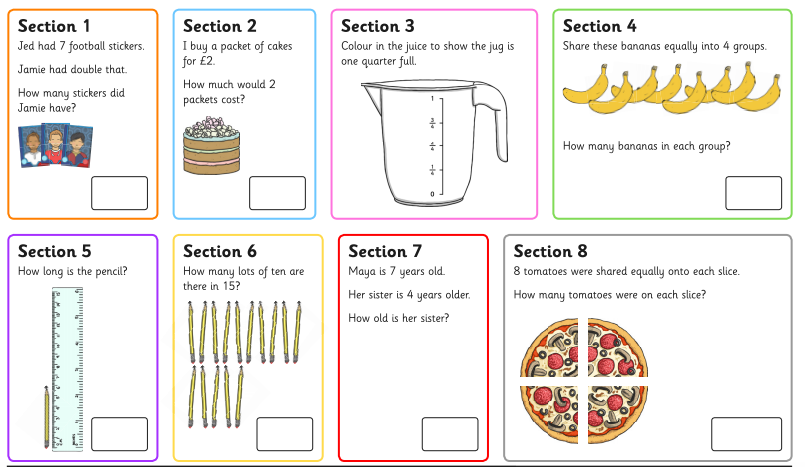 Activity Mat 5b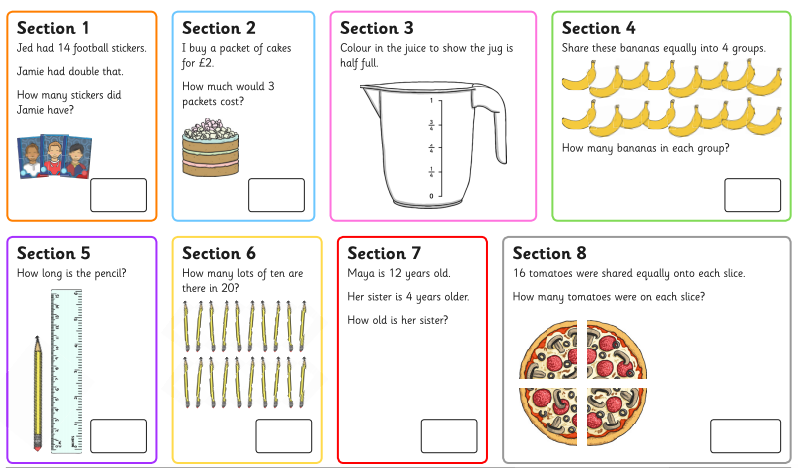 Activity Mat 5c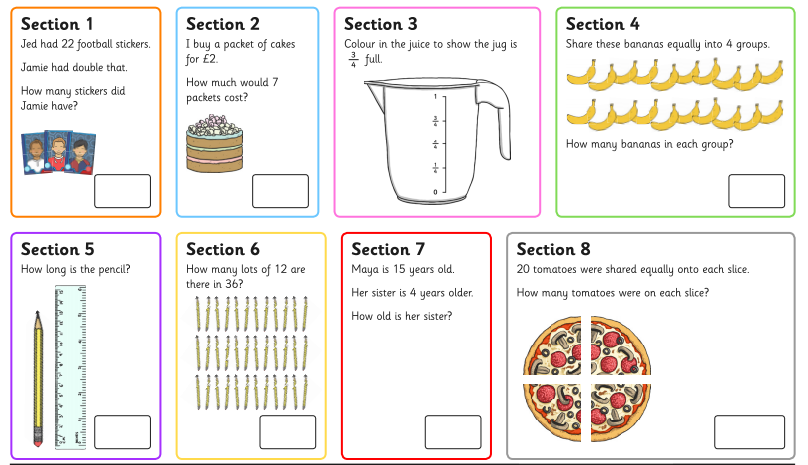 Activity Mat 5a - Answers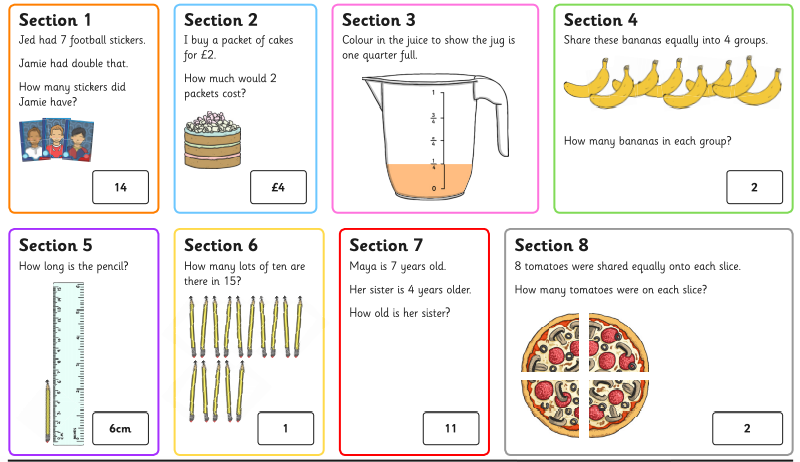 Activity Mat 5b - Answers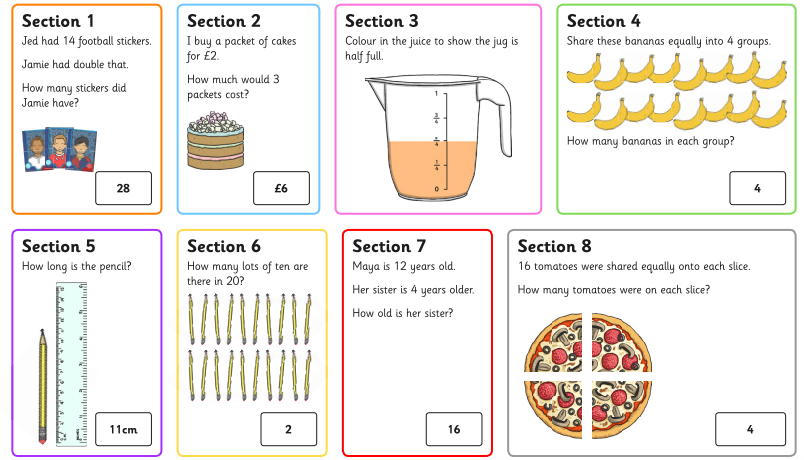 Activity Mat 5c - Answers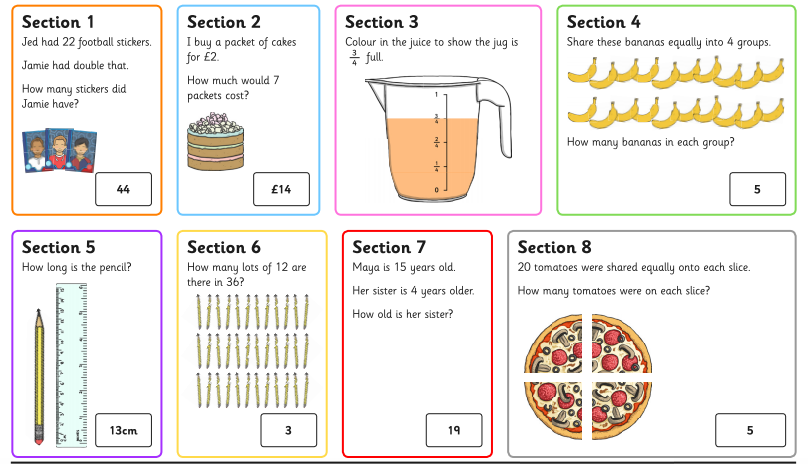 